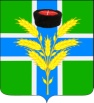 АДМИНИСТРАЦИЯЧЕБУРГОЛЬСКОГО СЕЛЬСКОГО ПОСЕЛЕНИЯ КРАСНОАРМЕЙСКОГО РАЙОНАПОСТАНОВЛЕНИЕ«    01  »      07          2021 г.                                                                                                        № 82станица ЧебургольскаяО внесении изменений в постановлениеадминистрации Чебургольского сельского поселенияКрасноармейского района от 18 сентября 2013 года№ 128 «Об утверждении Схем теплоснабженияв рамках программы комплексного развития системкоммунальной инфраструктуры муниципального образованияЧебургольское сельское поселение Красноармейского района				Краснодарского края»		В соответствии со статьёй 14 Федерального закона от 6 октября 2003 года № 131-ФЗ «Об общих принципах организации местного самоуправления в Российской Федерации», со статьей 2 Закона Краснодарского края от  8 августа 2016 года № 3459- КЗ «О закреплении за сельскими поселениями Краснодарского края отдельных вопросов местного значения городских поселений»
п о с т а н о в л я ю:1. Внести следующие изменения в схему теплоснабжения Чебургольского сельского поселения Красноармейского района:1.1. Исключить из схемы теплоснабжения Чебургольского сельского поселения Красноармейского района потребителей тепловой энергии:дом № № 4, 6, 8, 3, 26 по ул. Мира в х. Протоцкие;дом № 3 по ул. Пионерской в ст-це Чебургольской;дом № 1 по ул. Комсомольской в ст-це Чебургольской;квартиры №№ 6, 8, 9, 12 в д. № 5 по ул. Мира в х. Протоцкие;квартиры №№ 1, 4 в д. № 7 по ул. Мира в х. Протоцкие;квартиры №№ 2, 4, 5 в д. № 16 по ул. Мира в х. Протоцкие;квартиры №№ 5, 8 в д. № 18 по ул. Мира в х. Протоцкие;квартиры №№ 5, 8, 9, 11 в д. № 22 по ул. Мира в х. Протоцкие;квартиры №№ 2, 4, в д. № 24 по ул. Мира в х. Протоцкие;квартира № 6 в д. № 28 по ул. Мира в х. Протоцкие;квартиры № 2, 9 в д. № 1 по ул. Целинников в х. Протоцкие;квартиры № 5, 8 в д. № 5 по ул. Целинников в х. Протоцкие;квартиры № 1, 2, 5, 8, 10, 11 в д. № 7 по ул. Целинников в х. Протоцкие;квартиры № 1, 8 в д. № 15 по ул. Целинников в х. Протоцкие;квартиры № 1, 4, 14, 15, 17 в д. № 25 по ул. Молодёжной в ст-це Чебургольской;квартиры № 5, 11, 15, 16 в д. № 145 по ул. Советской в ст-це Чебургольской;квартиры № 4, 5, 6, 8, 11, 13, 15 в д. № 147 по ул. Советской в ст-це Чебургольской;квартиры № 1, 2, 3, 7 в д. № 157 по ул. Советской в ст-це Чебургольской;квартиры № 1, 2, 3, 7, 8 в д. № 159 по ул. Советской в ст-це Чебургольской;квартиры № 2, 3, 4, 5, 6, 8, 9, 11, 16 в д. № 161 по ул. Советской в ст-це Чебургольской.2. Контроль за выполнением настоящего постановления оставляю за собой3. Постановление вступает в силу со дня его обнародования.Глава Чебургольского сельского поселенияКрасноармейского района						       С.А. Пономарёва